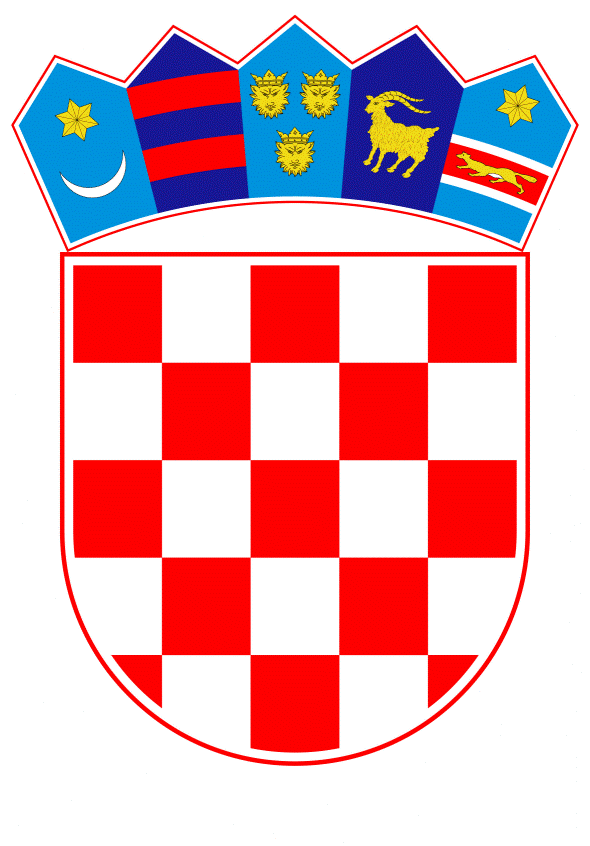 VLADA REPUBLIKE HRVATSKEZagreb, 27. lipnja 2019.______________________________________________________________________________________________________________________________________________________________________________________________________________________________Banski dvori | Trg Sv. Marka 2  | 10000 Zagreb | tel. 01 4569 222 | vlada.gov.hrPRIJEDLOG ZAKONA O OVLASTI VLADE REPUBLIKE HRVATSKE DA UREDBAMA UREĐUJE POJEDINA PITANJA IZ DJELOKRUGA HRVATSKOGA SABORAI. 	USTAVNA OSNOVA ZA DONOŠENJE ZAKONA	Ustavna osnova za donošenje ovoga Zakona sadržana je u članku 88. stavku 1. Ustava Republike Hrvatske (Narodne novine, br. 85/10 - pročišćeni tekst i 5/14 - Odluka Ustavnog suda Republike Hrvatske).II. 	OCJENA STANJA I OSNOVNA PITANJA KOJA SE TREBAJU UREDITI 	ZAKONOM TE POSLJEDICE KOJE ĆE DONOŠENJEM ZAKONA PROISTEĆI	Zakonom o ovlasti Vlade Republike Hrvatske da uredbama uređuje pojedina pitanja iz djelokruga Hrvatskoga sabora (Narodne novine, br. 96/18), Vlada Republike Hrvatske ovlaštena je uredbama uređivati pojedina pitanja iz djelokruga Hrvatskoga sabora, osim izmjena državnog proračuna i propisivanja poreza te onih pitanja koja prema Ustavu Republike Hrvatske može uređivati samo Hrvatski sabor. Temeljna materijalna i vremenska ograničenja zakonodavne delegacije propisana su člankom 88. Ustava Republike Hrvatske, a odnose se na razradu Ustavom utvrđenih ljudskih prava i temeljnih sloboda, nacionalna prava, izborni sustav, ustrojstvo, djelokrug i način rada državnih tijela i lokalne samouprave, s tim da uredbe na temelju zakonske ovlasti ne mogu djelovati unatrag, a prestaju vrijediti istekom roka od godinu dana od dana dobivene ovlasti, ako Hrvatski sabor ne odluči drukčije.	Pored navedenih ustavnih ograničenja, delegirana ovlast Vlade Republike Hrvatske je u dosadašnjoj zakonodavnoj praksi dodatno materijalno ograničena na pitanja tekuće gospodarske politike, a vremenski je ograničena na razdoblje u kojem Hrvatski sabor redovito ne zasjeda. Iznimno, delegirana ovlast se odnosi i na razdoblje od dana raspuštanja ili isteka mandata Hrvatskoga sabora pa do dana prvog zasjedanja novoizabranog Hrvatskoga sabora.	Budući da ovlast delegirana Zakonom o ovlasti Vlade Republike Hrvatske da uredbama uređuje pojedina pitanja iz djelokruga Hrvatskoga sabora (Narodne novine, br. 96/18) prestaje u ustavnom roku od godinu dana od dana stupanja na snagu toga Zakona, odnosno 10. prosinca 2019. godine, predlagatelj ocjenjuje da ga Hrvatski sabor i nadalje treba ovlastiti da uredbama uređuje pojedina pitanja iz njegova djelokruga, uvažavajući primjenjiva ustavna ograničenja i dosadašnju zakonodavnu praksu, u razdoblju kada Hrvatski sabor redovito ne zasjeda te iznimno i za razdoblje kada je Hrvatski sabor raspušten ili mu je istekao mandat. Također, predlaže se da uredbe na temelju zakonske ovlasti koje vrijede na dan stupanja na snagu ovoga Zakona ostaju na snazi, a najdulje do 30. studenoga 2020.III. 	OCJENA I IZVORI POTREBNIH SREDSTAVA ZA PROVOĐENJE ZAKONA	Za provedbu ovoga Zakona nije potrebno osigurati posebna sredstva u državnom proračunu Republike Hrvatske.PRIJEDLOG ZAKONA O OVLASTI VLADE REPUBLIKE HRVATSKE DA UREDBAMA UREĐUJE POJEDINA PITANJA IZ DJELOKRUGA HRVATSKOGA SABORAČlanak 1.	Ovlašćuje se Vlada Republike Hrvatske da uredbama uređuje pitanja tekuće gospodarske politike iz djelokruga Hrvatskoga sabora, osim izmjena državnog proračuna i propisivanja poreza te onih pitanja koja prema Ustavu Republike Hrvatske može uređivati samo Hrvatski sabor, u razdoblju:	- od 15. prosinca 2019. do 15. siječnja 2020. i	- od 15. srpnja 2020. do 15. rujna 2020.Članak 2.	Iznimno od odredbe članka 1. ovoga Zakona, ovlašćuje se Vlada Republike Hrvatske da u razdoblju od dana raspuštanja ili isteka mandata Hrvatskoga sabora pa do dana prvog zasjedanja novoizabranog Hrvatskoga sabora uredbama uređuje pojedina pitanja iz djelokruga Hrvatskoga sabora, osim donošenja ili izmjena državnog proračuna i propisivanja poreza te onih pitanja koja prema Ustavu Republike Hrvatske može uređivati samo Hrvatski sabor.Članak 3.	Vlada Republike Hrvatske podnijet će Hrvatskome saboru izvješće o donošenju uredbe na temelju ovlasti iz ovoga Zakona odmah nakon njezina donošenja, a na svaku sjednicu Hrvatskoga sabora izvješće o uredbama koje je donijela između dviju sjednica Hrvatskoga sabora, odnosno na prvo zasjedanje novoizabranog Hrvatskoga sabora izvješće o uredbama koje je donijela od dana podnošenja posljednjeg izvješća.Članak 4.	Uredbe koje je Vlada Republike Hrvatske donijela na temelju Zakona o ovlasti Vlade Republike Hrvatske da uredbama uređuje pojedina pitanja iz djelokruga Hrvatskoga sabora (Narodne novine, broj 96/18) koje vrijede na dan stupanja na snagu ovoga Zakona ostaju na snazi, a najdulje do 30. studenoga 2020. godine.Članak 5.	Danom stupanja na snagu ovoga Zakona prestaje važiti Zakon o ovlasti Vlade Republike Hrvatske da uredbama uređuje pojedina pitanja iz djelokruga Hrvatskoga sabora (Narodne novine, broj 96/18).Članak 6.	Ovaj Zakon objavit će se u Narodnim novinama, a stupa na snagu 10. prosinca 2019. godine.O B R A Z L O Ž E N J E	Uz članak 1.	Odredbom ovoga članka Vlada Republike Hrvatske ovlašćuje se uredbama uređivati pitanja tekuće gospodarske politike iz djelokruga Hrvatskoga sabora, osim izmjena državnog proračuna i propisivanja poreza, te onih pitanja koja prema Ustavu Republike Hrvatske može uređivati samo Hrvatski sabor, što se odnosi na razradu Ustavom utvrđenih ljudskih prava i temeljnih sloboda, nacionalna prava, izborni sustav, ustrojstvo, djelokrug i način rada državnih tijela i lokalne samouprave. Ovlaštenje je vremenski ograničeno na razdoblje u kojem Hrvatski sabor redovito ne zasjeda, odnosno na razdoblje od 15. prosinca 2019. godine do 15. siječnja 2020. godine te od 15. srpnja 2020. do 15. rujna 2020. godine, imajući u vidu da je odredbom članka 79. stavka 1. Ustava Republike Hrvatske propisano da Hrvatski sabor redovito zasjeda dva puta godišnje: prvi put,  između 15. siječnja i 15. srpnja i drugi put, između 15. rujna i 15. prosinca.	Uz članak 2.	Odredbom ovoga članka Vlada Republike Hrvatske se iznimno ovlašćuje da u razdoblju od dana raspuštanja ili isteka mandata Hrvatskoga sabora pa do dana prvog zasjedanja novoizabranog Hrvatskoga sabora uredbama uređuje pojedina pitanja iz njegova djelokruga, osim donošenja ili izmjena državnog proračuna i propisivanja poreza te onih pitanja koja prema Ustavu Republike Hrvatske može uređivati samo Hrvatski sabor.	Uz članak 3.	Odredbom ovoga članka Vlada Republike Hrvatske obvezuje se na podnošenje izvješća Hrvatskome saboru o uredbama koje je donijela prema odredbama članaka 1. i 2. ovoga Zakona.	Uz članak 4.	Budući da prema odredbi članka 88. stavka 3. Ustava Republike Hrvatske uredbe donesene na temelju zakonske ovlasti prestaju vrijediti istekom roka od godinu dana od dana dobivene ovlasti, ako Hrvatski sabor ne odluči drukčije, odredbom ovoga članka predlaže se da uredbe na temelju zakonske ovlasti koje vrijede na dan stupanja na snagu ovoga Zakona ostaju na snazi, a najdulje do 30. studenog 2020. Na dan 17. lipnja 2019. godine nije donesena niti jedna uredba na temelju Zakona o ovlasti Vlade RH da uredbama uređuje pojedina pitanja iz djelokruga Hrvatskoga sabora (Narodne novine, broj 96/18).	Uz članak 5.	Odredbom ovoga članka utvrđuje se prestanak važenja Zakona o ovlasti Vlade Republike Hrvatske da uredbama uređuje pojedina pitanja iz djelokruga Hrvatskoga sabora (Narodne novine, br. 96/18).	Uz članak 6.	Odredbom ovoga članka utvrđuje se stupanje na snagu ovoga Zakona. Predlagatelj:Ministarstvo upravePredmet:Prijedlog zakona o ovlasti Vlade Republike Hrvatske da uredbama uređuje pojedina pitanja iz djelokruga Hrvatskoga sabora